Université Mohammed Khider, BISKRA															A.U.: 2020/2021Département de génie électriqueFilière d'électronique. Master 1 électronique des systèmes embarquésTP N°03 : Réseau Profibus Maître-Esclave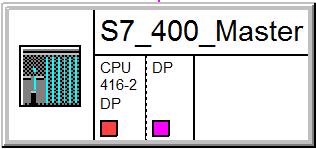 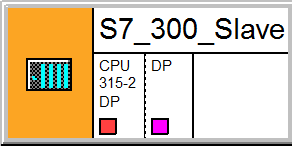 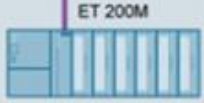 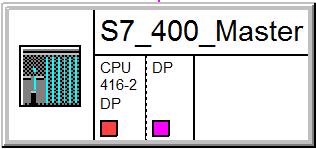 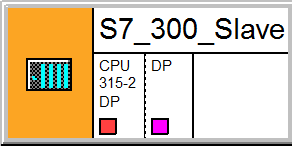 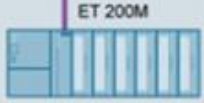 1- créer un nouveau projet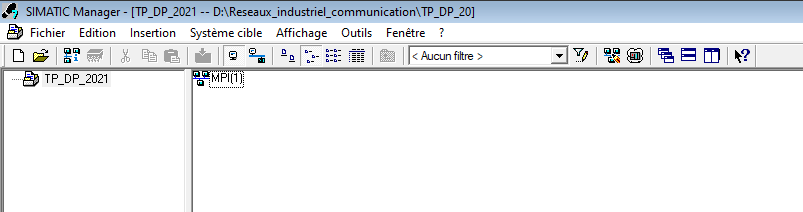 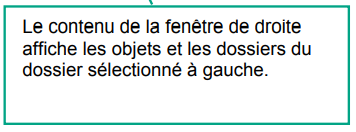 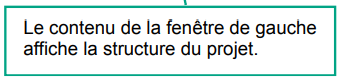 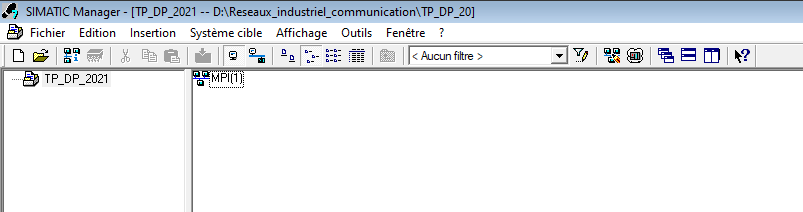 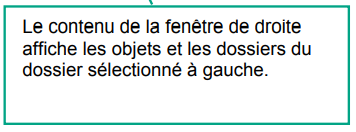 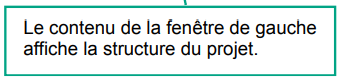 2- Insérer et configurer une station s7-300 (Slave)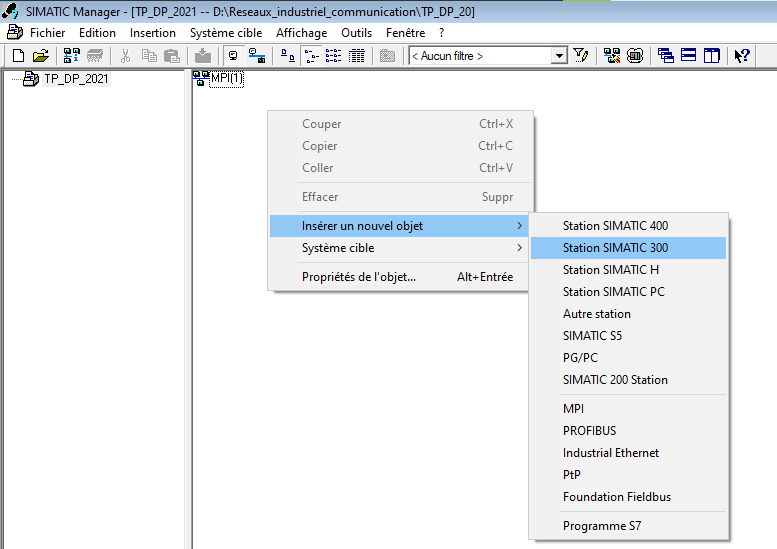 3- Configurer la station créée « Slave » (S7-300)3-1- Double-clic sur « Matériel »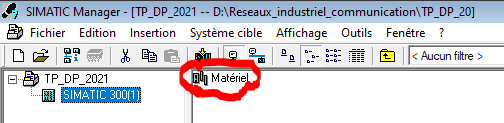 3-2-Dans la fenêtre « HW Config » :	SIMATIC 300   RACK-300  Profilé support	SIMATIC 300   PS-300  PS 307 10A 	 (position 1 dans RACK)SIMATIC 300   CPU-300  CPU 315-2 DP 6ES7 315-2AG10-0AB0  V2.0 	(position 2 dans RACK)Dans la fenêtre « Propriétés - Interface PROFIBUS DP » : Adresse = 3  okAjouter des entrées/sorties :	Entrées TOR : SIMATIC 300   SM-300  DI-300  DI16xDC24V	Sorties TOR : SIMATIC 300   SM-300  DO-300  DO16xDC24V/0.5A	Entrées analogiques : SIMATIC 300   SM-300  AI-300  AI2x12Bit	Sorties analogiques : SIMATIC 300   SM-300  AO-300  AO2x12BitConfigurer la station S7-300 en tant qu’esclave DP :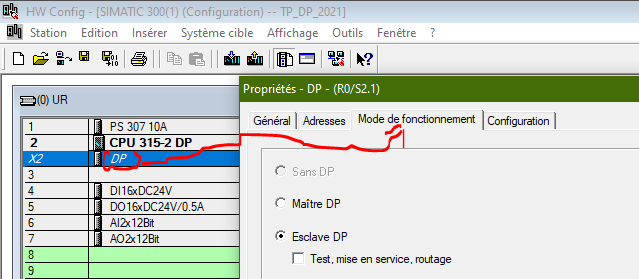 Configurer les entrée/sorties 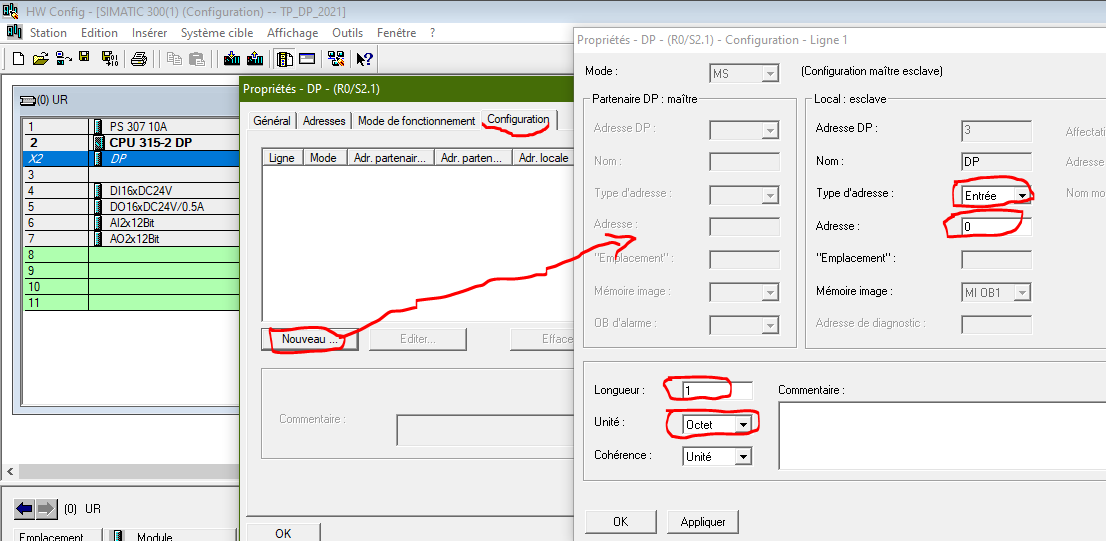 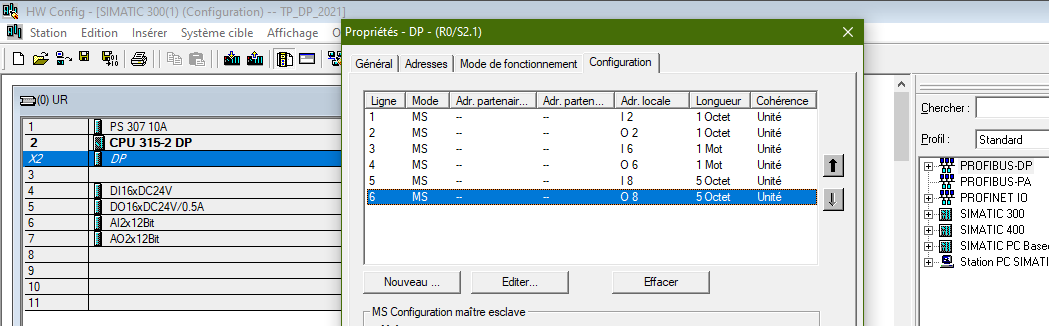 Configurer PROFIBUS DP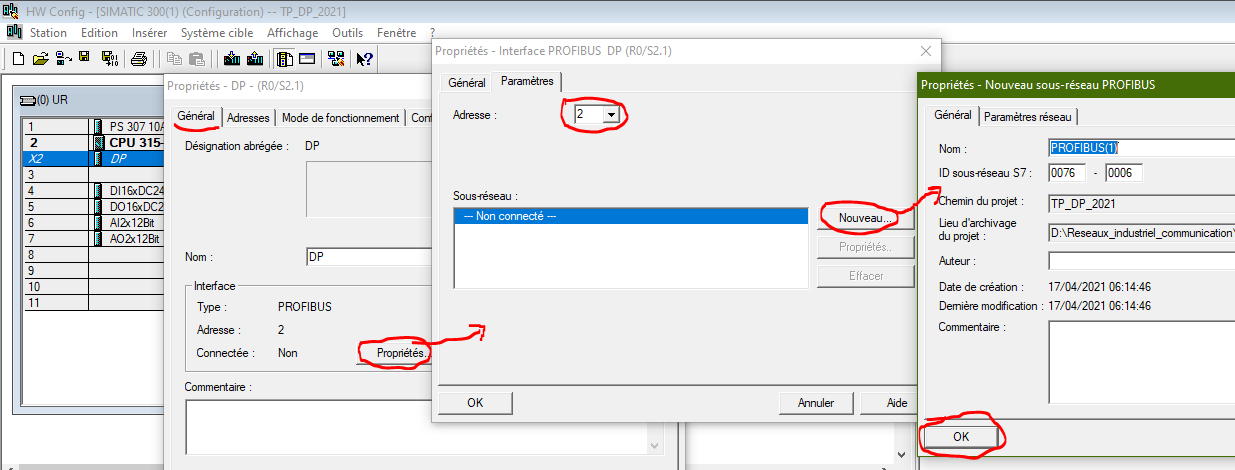 Enregistrer et compiler ensuite fermer la fenêtre « HW Config »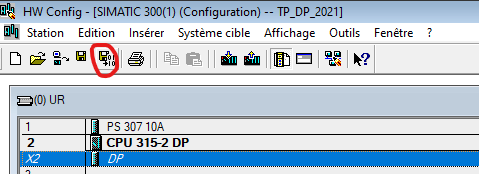 4- Insérer et configurer une station s7-400 (Master)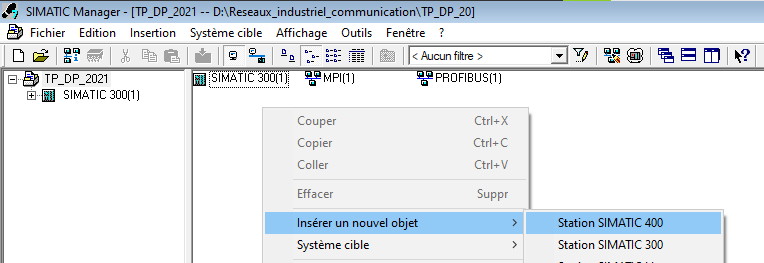 4-1- Double-clic sur « Matériel » de la station S7-400 pour ouvrir la fenêtre « HW Config »4-2-Dans la fenêtre « HW Config » :	SIMATIC 400   RACK-400  UR2	SIMATIC 400   PS-400  Standard PS-400  PS 405 10A 	 (position 1 dans RACK)SIMATIC 400   CPU-400  CPU 416-2 DP 6ES7 416-2XK00-0AB0	(position 3 dans RACK)Dans la fenêtre « Propriétés - Interface PROFIBUS DP » : sélectionner « PROFIBUS(1) » et adresse=1   okAjouter des entrées/sorties :	Entrées TOR : SIMATIC 400   SM-400  DI-400  DI32xDC 24V	Sorties TOR : SIMATIC 400   SM-400  DO-400  DO32xDC24V/0.5A	Entrées analogiques : SIMATIC 400   SM-400  AI-400  AI16x13Bit	Sorties analogiques : SIMATIC 400   SM-400  AO-400  AO8x13Bit	PROFIBUS DP  Stations déjà configurées  CPU 31x (glisser et déposer sur «PROFIBUS(1) Réseau maître DP (1) » )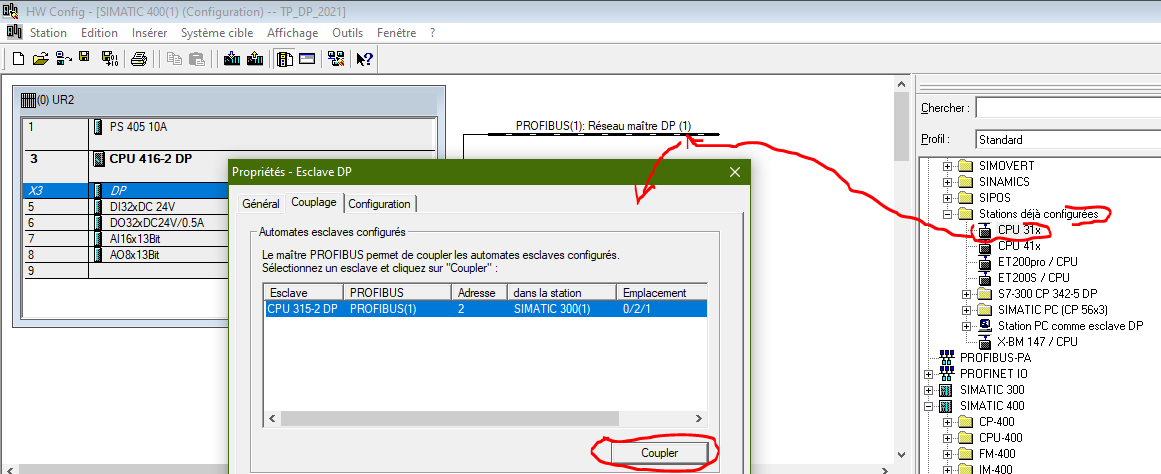 Dans la fenêtre « Propriétés – Esclave DP »  Coupler l’esclave avec le maîtreDans la fenêtre « Propriétés – Esclave DP »  Configuration  Editer toutes les E/S précédemment configurées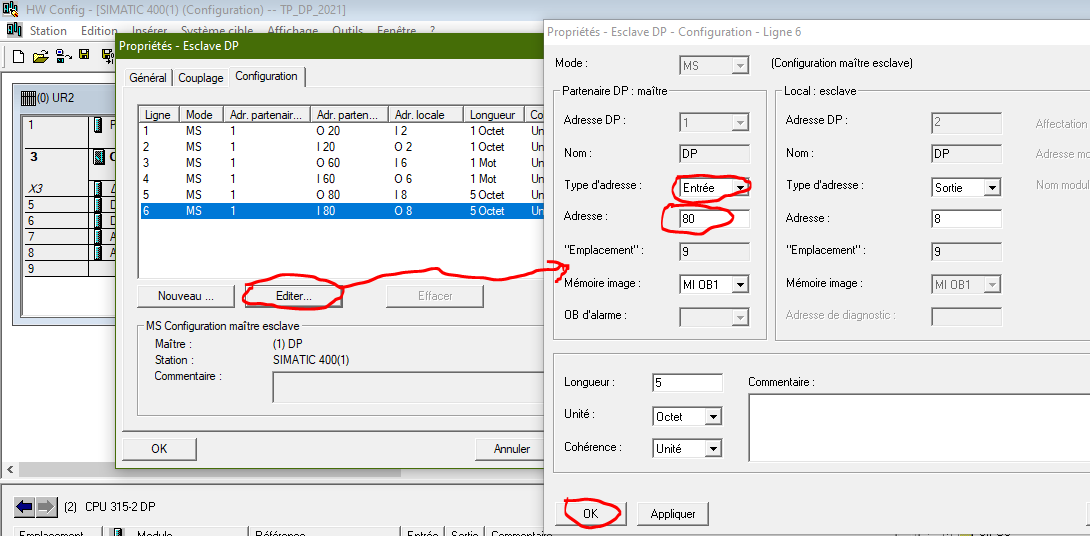 		Enregistrer et compiler ensuite fermer « HW Config ».5- Programmation :5-1- Programmation de la station S7-400 (maître)5-1-1- Insérer un « Bloc de données » : DB10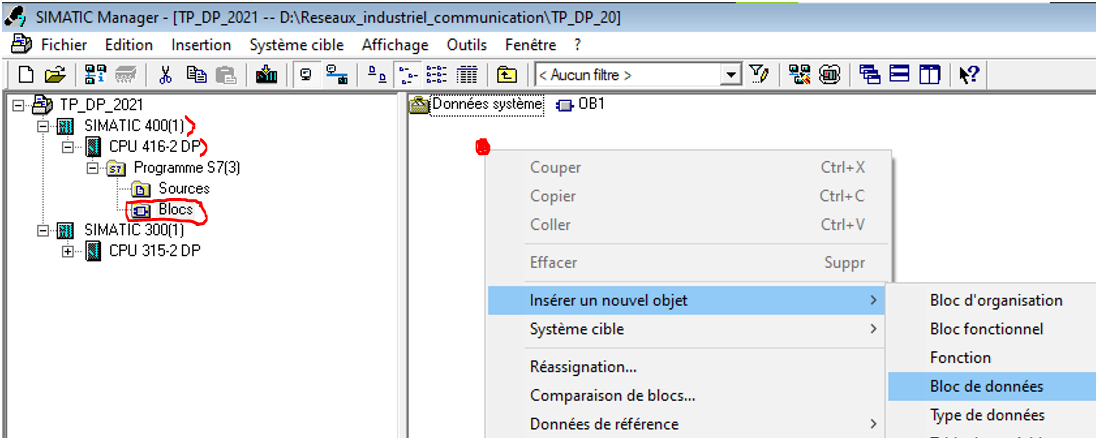 5-1-2- Ouvrir et éditer le bloc de données « DB10 »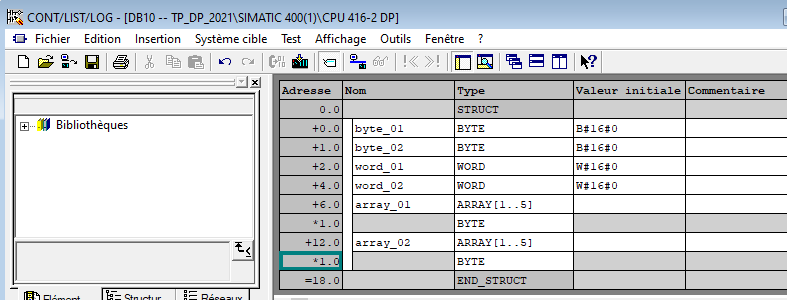 5-1-3-Programmer le bloc principal « OB1 » de la station s7-400 en utilisant le langage LIST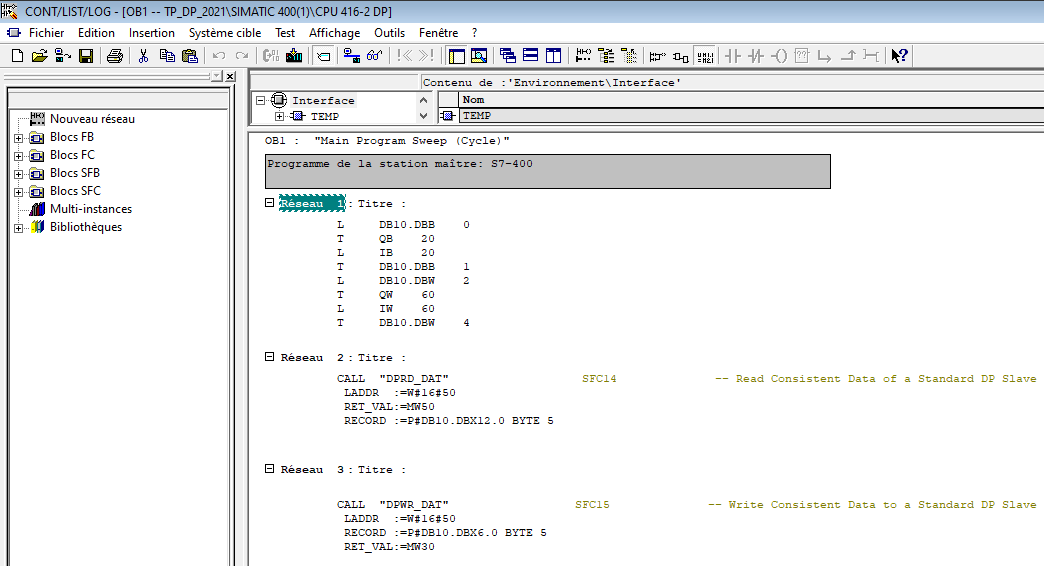 5-2- Programmation de la station S7-300 (esclave)5-2-1- Insérer et éditer le « Bloc de données » : DB20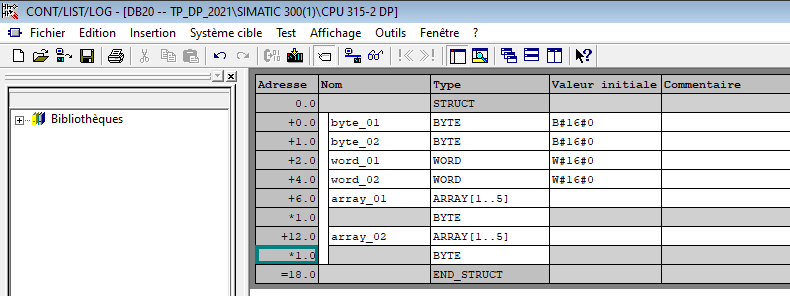 5-2-2- Programmation de la station S7-300 (esclave) en langage LIST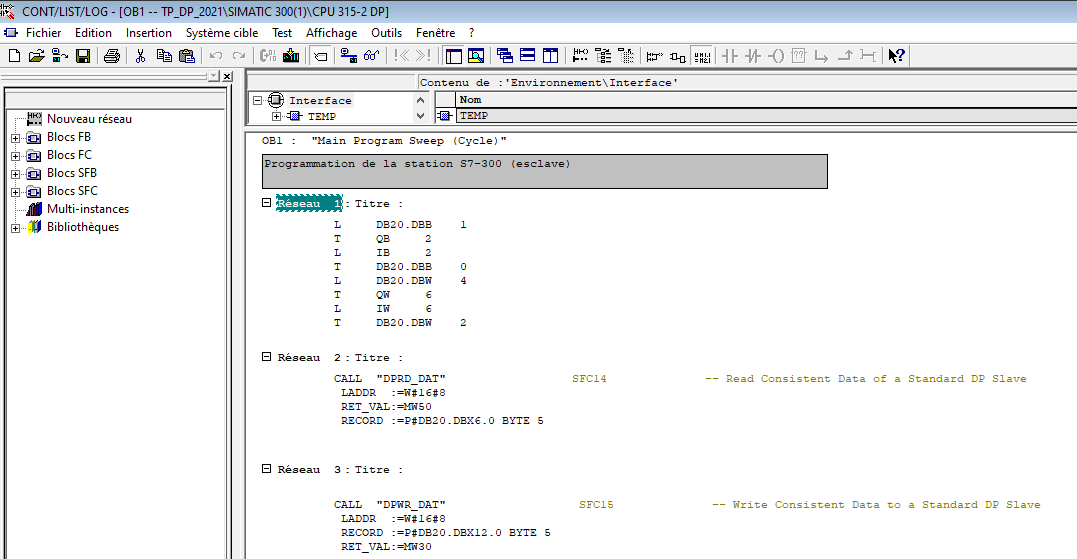 6- Configuration de la Station de périphérie décentralisée : ET 200M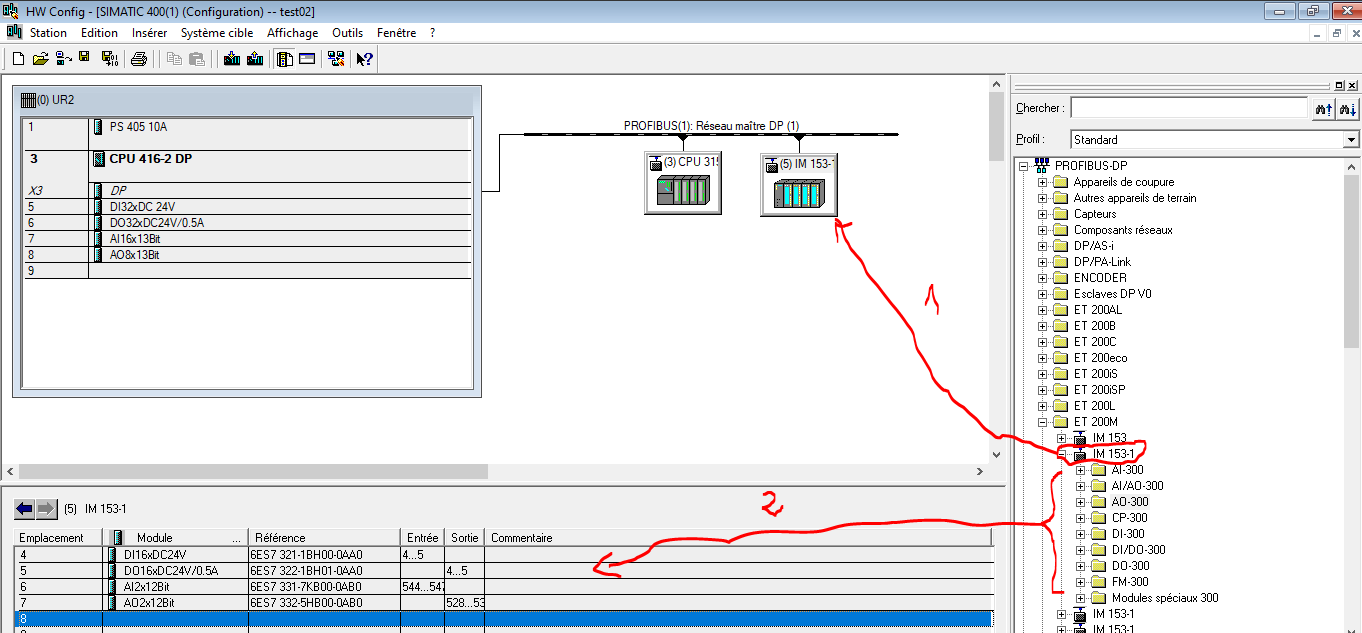 